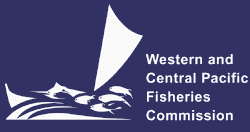 NORTHERN COMMITTEETHIRTEENTH REGULAR SESSION28 August – 1 September 2017Busan, Republic of KoreaPROVISIONAL AGENDA WCPFC-NC13-2017/02OPENING OF MEETINGWelcomeAdoption of agendaMeeting arrangementsCONSERVATION AND MANAGEMENT MEASURESReport from the Seventeenth Meeting of the International Scientific CommitteeReport of the Thirteenth Regular Session of the Scientific CommitteeConservation and management measures for the northern stocksPacific bluefin tuna (CMM 2016-04)Review of CCM reportJoint Working Group Meeting between NC and IATTC on Pacific bluefin tuna conservation management North Pacific albacore (CMM 2005-03)Review of CCM reportPrecautionary management frameworkReview of the conservation and management measureNorth Pacific swordfish Conservation and management measures for other stocksBigeye, yellowfin and skipjack tunas (CMM 2016-01)North Pacific striped marlin (CMM 2010-01)Sharks (CMM 2010-07, CMM 2011-04, CMM 2012-04, CMM 2013-08 and CMM 2014-05)Seabirds (CMM 2015-03)Sea turtles (CMM 2008-03)REGIONAL OBSERVER PROGRAMMEVessel monitoring systemDATAReview of the status of data and data gaps for northern stocks COOPERATION WITH OTHER ORGANIZATIONSISCIATTCFUTURE WORK PROGRAMMEWork Programme for 2018-2020OTHER MATTERSAdministrative arrangements for the CommitteeSecretariat functions and costsRules of ProcedureNext meetingOther businessAdoption of the Summary Report of the THIRTEENTH Regular Session of the Northern Committee and recommendations to the CommissionCLOSE OF MEETING